BFI Film Academy 2017 at Film Oxford Course Dates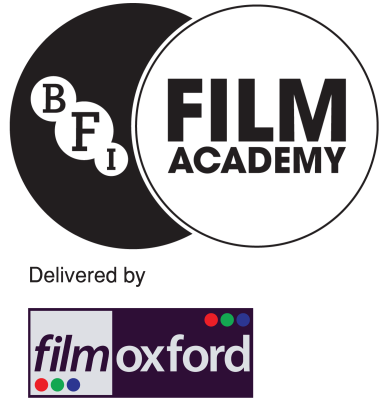 Course Dates:   You will need to make sure that you can attend all these dates.Monday October 23rd	10:00 – 17:00Tuesday October 24th	10:00 – 17:00Wednesday October 25th	10:00 – 17:00Thursday October 26th	10:00 – 17:00Friday October 27th		10:00 – 17:00Saturday November 11th	10:00 – 17:00 Sunday November 12th	10:00 – 17:00Sunday 20th November – Friday 1st December. Period for Arts Award Leadership delivery – approximately 4 hours -(to be determined by participant)Sunday November 19th	10:00 – 17:00Saturday December 2nd 	10:00 – 17.00Sunday December 3rd	10:00 – 17:00Deadline for applications: Thursday 5th October 2017Successful applicants will be notified by Thursday 12th October 2017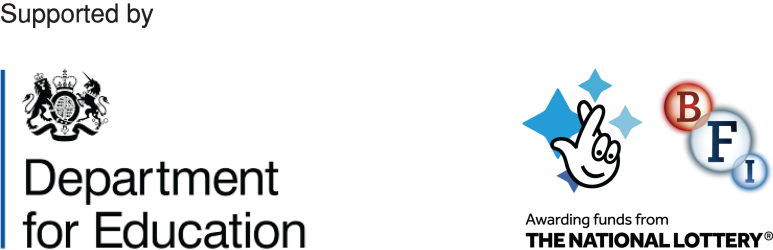 BFI Film Academy 2017/18Participant Application Form BFI Film Academy 2017/18Participant Application Form BFI Film Academy 2017/18Participant Application Form BFI Film Academy 2017/18Participant Application Form BFI Film Academy 2017/18Participant Application Form 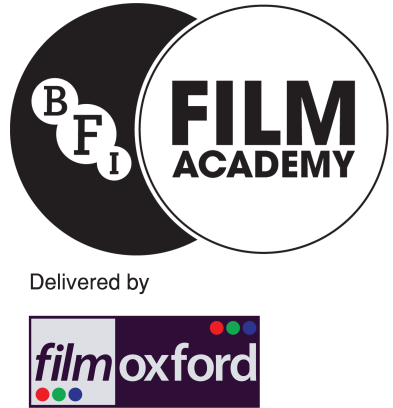 BFI Film Academy 2017/18Participant Application Form BFI Film Academy 2017/18Participant Application Form BFI Film Academy 2017/18Participant Application Form BFI Film Academy 2017/18Participant Application Form BFI Film Academy 2017/18Participant Application Form BFI Film Academy 2017/18Participant Application Form BFI Film Academy 2017/18Participant Application Form BFI Film Academy 2017/18Participant Application Form BFI Film Academy 2017/18Participant Application Form BFI Film Academy 2017/18Participant Application Form BFI Film Academy 2017/18Participant Application Form BFI Film Academy 2017/18Participant Application Form BFI Film Academy 2017/18Participant Application Form BFI Film Academy 2017/18Participant Application Form BFI Film Academy 2017/18Participant Application Form SECTION 1: Applicant InformationSECTION 1: Applicant InformationSECTION 1: Applicant InformationSECTION 1: Applicant InformationSECTION 1: Applicant InformationSECTION 1: Applicant InformationYour contact detailsYour contact detailsYour contact detailsYour contact detailsYour contact detailsYour contact detailsFirst nameLast nameDate of BirthAddress 1Address 2Town/CityPost CodeTelephone E-mailSchool/College (if applicable)The CourseThe CourseThe CourseThe CourseThe CourseThe CourseHave you been a participant on a BFI Film Academy course previously? Please note that if you have been on a BFI Film Academy residential course previously you are not eligible. Have you been a participant on a BFI Film Academy course previously? Please note that if you have been on a BFI Film Academy residential course previously you are not eligible. Have you been a participant on a BFI Film Academy course previously? Please note that if you have been on a BFI Film Academy residential course previously you are not eligible. Have you been a participant on a BFI Film Academy course previously? Please note that if you have been on a BFI Film Academy residential course previously you are not eligible. Have you been a participant on a BFI Film Academy course previously? Please note that if you have been on a BFI Film Academy residential course previously you are not eligible. Have you been a participant on a BFI Film Academy course previously? Please note that if you have been on a BFI Film Academy residential course previously you are not eligible. YES   YES   NO   NO   NO   NO   If yes, please specify which one: If yes, please specify which one: If yes, please specify which one: If yes, please specify which one: If yes, please specify which one: If yes, please specify which one: Are you currently at University? Please note that if you are attending University during the BFI Film Academy course you are not eligible to applyAre you currently at University? Please note that if you are attending University during the BFI Film Academy course you are not eligible to applyAre you currently at University? Please note that if you are attending University during the BFI Film Academy course you are not eligible to applyAre you currently at University? Please note that if you are attending University during the BFI Film Academy course you are not eligible to applyAre you currently at University? Please note that if you are attending University during the BFI Film Academy course you are not eligible to applyAre you currently at University? Please note that if you are attending University during the BFI Film Academy course you are not eligible to applyYES    NO   YES    NO   YES    NO   YES    NO   YES    NO   YES    NO   Can you attend all course dates between [X] and [X]? Can you attend all course dates between [X] and [X]? Can you attend all course dates between [X] and [X]? Can you attend all course dates between [X] and [X]? Can you attend all course dates between [X] and [X]? Can you attend all course dates between [X] and [X]? YES    YES    NO   NO   NO   NO   If no, please specify which days you are unable to attend:If no, please specify which days you are unable to attend:If no, please specify which days you are unable to attend:If no, please specify which days you are unable to attend:If no, please specify which days you are unable to attend:If no, please specify which days you are unable to attend:SECTION 2: Supporting statements  Please note it is likely there will be more applications than places and applicants will be selected based on their responses and material submitted through this application form so please use this space to tell us why you’re the right person to be accepted on this course. Why do you want to take part in the BFI Film Academy (please tell us about yourself and your interest in film)?What difference do you hope the Academy will make to you?Do you have any particular areas of interest in film or filmmaking? (select as many as you like from the list below)Acting    Directing    Documentary    Animation    Watching film    Putting on film events    Writing about film    Making a soundtrack   SFX/VFX    Drama    Scriptwriting    Producing    Camera work    Editing    Other    If other please specify: _____________________If you like you can submit some work (a film/photograph/piece of writing/a website/an animation etc) that demonstrates your interest in film. Please provide a link and password (if required) below – e.g. to YouTube, Vimeo etc. If you don’t have a piece of work then please tell us a bit about your experience in film. How did you learn about the BFI Film Academy?  This will help us tell people about the programme more effectively next year. School or teacher     Family or friend     Website    Twitter   The BFI     Other    Please specify: ______________________________________________________________Are you interested in receiving further information about bursaries and financial assistance? Please tick this box if so   Please note that this will not affect the assessment of your application   SECTION 3: Terms and Conditions The BFI Film Academy will be provided by [Insert service provider name] on behalf of BFI.  Your submission of this form to us  will constitute your confirmation of the following declaration:I hereby confirm that the information I have given in this application is true and correctI confirm my availability for the BFI Film Academy as per the dates given aboveI agree that [service provider] and/or the BFI may, for administrative purposes only, make copies of any material submitted in support of my application.By submitting this form, I understand that [service provider] and the BFI will store and process my data as described below in accordance with professional standards and data protection legislation. If under 18 I confirm that my parent or guardian has given me permission to apply to the BFI Film AcademyData ProtectionIn order for you to be able to participate in the BFI Film Academy, [service provider] needs to be able to process your personal data as part of the applications, registration, learning support, and awards processes.  Part or all of the information you give [service provider] will be provided to the BFI.  The BFI will retain this information following your participation in the Film Academy for statistical purposes only, unless otherwise agreed. The BFI may share your name and contact details with a company who helps evaluate the BFI Film Academy.  They may contact you to invite you to participate in a survey evaluating the course.  The BFI sometimes receives requests from organisations in the media industry for potential applicants for training or job opportunities.  If you are happy for the BFI to share your CV with these organisations for opportunities which are relevant to you (for example, because of your skills or interests), please tick here: The BFI would like to stay in touch and email you with news and information on events, courses and training opportunities which the BFI thinks you may be interested in (for example, nearby events or courses in your area of interest).  If you would like to receive these updates by email please tick here: Signature:Date:Equal opportunities monitoring form Equal opportunities monitoring form Equal opportunities monitoring form Equal opportunities monitoring form Equal opportunities monitoring form The British Film Institute wish to ensure that all aspects of our work reflect diversity and support equality of opportunity. Therefore, we would like to take this opportunity to ask you to complete an equality monitoring form. 

This monitoring information helps us to identify where there are gaps in our recruitment so that we can work to attract talented people from these groups and areas. It also helps us to ensure that there is no discrimination.

Your cooperation in completing this form is greatly appreciated.

Any information you provide us with will be processed separately to your application to the BFI Film Academy and used for equalities monitoring purposes only.  We use this information to produce anonymised statistical data on equalities, which we may publish and share with the government departments providing our funding.   Please note you will need to return this form as part of your application, providing any of the information requested is optional.The British Film Institute wish to ensure that all aspects of our work reflect diversity and support equality of opportunity. Therefore, we would like to take this opportunity to ask you to complete an equality monitoring form. 

This monitoring information helps us to identify where there are gaps in our recruitment so that we can work to attract talented people from these groups and areas. It also helps us to ensure that there is no discrimination.

Your cooperation in completing this form is greatly appreciated.

Any information you provide us with will be processed separately to your application to the BFI Film Academy and used for equalities monitoring purposes only.  We use this information to produce anonymised statistical data on equalities, which we may publish and share with the government departments providing our funding.   Please note you will need to return this form as part of your application, providing any of the information requested is optional.The British Film Institute wish to ensure that all aspects of our work reflect diversity and support equality of opportunity. Therefore, we would like to take this opportunity to ask you to complete an equality monitoring form. 

This monitoring information helps us to identify where there are gaps in our recruitment so that we can work to attract talented people from these groups and areas. It also helps us to ensure that there is no discrimination.

Your cooperation in completing this form is greatly appreciated.

Any information you provide us with will be processed separately to your application to the BFI Film Academy and used for equalities monitoring purposes only.  We use this information to produce anonymised statistical data on equalities, which we may publish and share with the government departments providing our funding.   Please note you will need to return this form as part of your application, providing any of the information requested is optional.The British Film Institute wish to ensure that all aspects of our work reflect diversity and support equality of opportunity. Therefore, we would like to take this opportunity to ask you to complete an equality monitoring form. 

This monitoring information helps us to identify where there are gaps in our recruitment so that we can work to attract talented people from these groups and areas. It also helps us to ensure that there is no discrimination.

Your cooperation in completing this form is greatly appreciated.

Any information you provide us with will be processed separately to your application to the BFI Film Academy and used for equalities monitoring purposes only.  We use this information to produce anonymised statistical data on equalities, which we may publish and share with the government departments providing our funding.   Please note you will need to return this form as part of your application, providing any of the information requested is optional.The British Film Institute wish to ensure that all aspects of our work reflect diversity and support equality of opportunity. Therefore, we would like to take this opportunity to ask you to complete an equality monitoring form. 

This monitoring information helps us to identify where there are gaps in our recruitment so that we can work to attract talented people from these groups and areas. It also helps us to ensure that there is no discrimination.

Your cooperation in completing this form is greatly appreciated.

Any information you provide us with will be processed separately to your application to the BFI Film Academy and used for equalities monitoring purposes only.  We use this information to produce anonymised statistical data on equalities, which we may publish and share with the government departments providing our funding.   Please note you will need to return this form as part of your application, providing any of the information requested is optional.Gender:Gender:Gender:Gender:Gender:MaleMaleMaleFemaleFemaleFemaleIs the gender indicated the same as your gender at birth? Yes/No  Is the gender indicated the same as your gender at birth? Yes/No  Is the gender indicated the same as your gender at birth? Yes/No  Prefer not to sayPrefer not to sayPrefer not to sayEthnic Background:  Ethnic Background:  Ethnic Background:  Ethnic Background:  Ethnic Background:  This checklist is the standard ethnic monitoring categories provided by the Commission for Racial Equality.   This checklist is the standard ethnic monitoring categories provided by the Commission for Racial Equality.   This checklist is the standard ethnic monitoring categories provided by the Commission for Racial Equality.   This checklist is the standard ethnic monitoring categories provided by the Commission for Racial Equality.   This checklist is the standard ethnic monitoring categories provided by the Commission for Racial Equality.   Asian or British Asian:IndianIndianIndianPakistaniPakistaniPakistaniBangladeshiBangladeshiBangladeshiAny other Asian backgroundAny other Asian backgroundAny other Asian backgroundBlack or British Black:CaribbeanCaribbeanCaribbeanAfricanAfricanAfricanAny other Black backgroundAny other Black backgroundAny other Black backgroundMixed:White and Black CaribbeanWhite and Black CaribbeanWhite and Black CaribbeanWhite and Black AfricanWhite and Black AfricanWhite and Black AfricanWhite and AsianWhite and AsianWhite and AsianAny other Mixed backgroundAny other Mixed backgroundAny other Mixed backgroundWhite:BritishBritishBritishIrishIrishIrishChinese or other ethnic group:Any other White backgroundAny other White backgroundAny other White backgroundChineseChineseChineseAny otherAny otherAny otherPrefer not to answerPrefer not to answerPrefer not to answerPrefer not to answerSocial mobility:Do you, or have you, received free school meals at any point in the last two years?Have you ever been in care? That is, looked after by the state.Disability:Disability:The Equality Act 2010 defines disability as 'a physical or mental impairment which has a substantial long term effect on a person’s ability to carry out normal day to day activities'. Do you consider yourself to have a disability?The Equality Act 2010 defines disability as 'a physical or mental impairment which has a substantial long term effect on a person’s ability to carry out normal day to day activities'. Do you consider yourself to have a disability?YesNoPrefer not to answerIf yes, please give details below:If yes, please give details below: